WEBINAR: SMART CITY AUSSCHREIBUNGEN FÜR LÖSUNGSANBIETENDE FINDENMülheim/Ruhr, 24. August 2023. Die Zukunft der Städte liegt in intelligenten Innovationen, die das urbane Leben nachhaltig transformieren. Um diesen Wandel voranzutreiben und Lösungsanbietenden im Smart City Sektor die Tür zu neuen Möglichkeiten zu öffnen, präsentiert bee smart city das Webinar "Erfolgreich Ausschreibungen finden". Das kostenfreie Webinar bietet einen exklusiven Einblick in den umfassenden Ausschreibungsservice von bee smart city, der Lösungsanbietenden im Smart City Bereich dabei hilft, gezielt Chancen weltweit zu entdecken und ihre Präsenz in dem wachsenden Smart City Markt zu stärken. Das Live-Webinar findet am 27. September 2023, um 10 Uhr in deutscher Sprache statt. Dauer circa 30 Minuten + anschließendem Live-Chat. 

Link zur Webinar Anmeldeseite „Ausschreibungen einfach finden“"In der Welt der Smart Cities sind diejenigen, die vorangehen, diejenigen, die die Chancen ergreifen und sich auf innovative Technologien fokussieren", sagt Jens Steimann, Produktmanager Tender Premium Service bei bee smart city. "Unser Webinar wird Lösungsanbietenden zeigen, wie sie gezielt und effizient an Ausschreibungen teilnehmen können, die zu ihrem Fachgebiet passen. Vor allem Startups, kleine und mittelständische Unternehmen (KMU) sind oftmals mit der Recherche nach öffentlichen Aufträgen überfordert und verpassen so die Chance ihre innovativen Produkte und Dienstleistungen zu platzieren. Das Webinar zeigt auf, wie die sie die Suche nach öffentlichen Ausschreibungen für ihr Unternehmen individualisieren können und so viel Zeit und Ressourcen sparen. Zudem zeigen wir Wege auf, wie Unternehmen leichter an die passenden Ausschreibungen gelangen.“Das Webinar bietet nicht nur wertvolle Einblicke, sondern auch die Möglichkeit, Fragen an die Experten von bee smart city zu richten und von bewährten Strategien zu profitieren, um die eigene Präsenz im Smart City Sektor zu maximieren.https://www.eventbrite.de/e/erfolg-durch-effizienz-offentliche-ausschreibungen-einfach-finden-tickets-705279839987?aff=oddtdtcreatorWER SOLLTE DIESES WEBINAR BESUCHEN?Das Webinar richtet sich an eine vielfältige Gruppe von Teilnehmenden, ob Big Player oder kleines Unternehmen, die im Smart City Sektor tätig sind oder Lösungen im Zusammenhang mit städtischer Entwicklung und Innovation anbieten:Lösungsanbietende im Smart City Sektor: Unternehmen, die innovative Technologien und Dienstleistungen für die Gestaltung und Optimierung von Kommunen anbieten. Dazu gehören Bereiche wie Mobilität, Energieeffizienz, Umweltschutz, digitale Infrastruktur und mehr.Kleine und mittelständische Unternehmen: KMUs, die innovative Lösungen für kommunale Herausforderungen entwickeln und anbieten. Diese Unternehmen haben meist begrenzte Ressourcen, weshalb unser Webinar praktische Tipps und Strategien zur Effizienzsteigerung bieten wird.Startups im Smart City Bereich: Jungunternehmen, die kreative Ansätze und Technologien für die Entwicklung smarter Städte und Gemeinden vorantreiben. Startups werden von den praxisnahen Informationen und Erfolgsstrategien in unserem Webinar profitieren, um sich in einem wettbewerbsintensiven Umfeld zu behaupten.Spezialisierte Lösungsanbietende: Unternehmen, die sich auf bestimmte Lösungsbereiche innerhalb des Smart City Kontextes konzentrieren, wie beispielsweise Mobilitäts-Lösungen (z. B. Elektromobilität, Ride-Sharing), IoT (Internet of Things) Anwendungen, Energieoptimierung, intelligente Infrastruktur usw.Das Webinar bietet wertvolle Einblicke und Ratschläge, die für all diese Gruppen von Interesse sind. Egal, ob Sie etablierte Lösungsanbietende sind, ein aufstrebendes Startup leiten oder innovative Technologien im Smart City Sektor entwickeln – das Webinar wird Ihnen dabei helfen, Ihre Ausschreibungsstrategien zu verbessern und gezielt Erfolge zu erreichen.DIE SCHWERPUNKTE DES WEBINARS:Live-Demo unseres AusschreibungsservicesGezielt Smart City Ausschreibungen finden, die zum Fachgebiet passenBeispiele und Case Studies von Smart City AusschreibungenMit nur einem Klick auf dem Laufenden bleiben, dank maßgeschneiderter Push-BenachrichtigungenBonus: Wie Sie durch die Veröffentlichung der Ergebnisse vergebener Aufträge gemeinsam mit anderen Unternehmen wachsen und sich vernetzen können, um erfolgreiche Angebote zu erstellen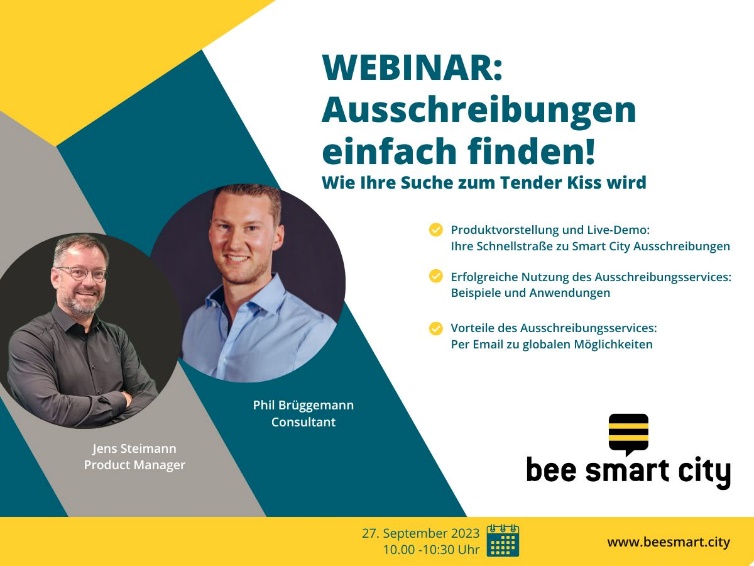 Link zum Bild Webinar öffentliche Ausschreibungen finden
Über bee smart city

bee smart city ist ein spezialisiertes digitales Software- und Beratungsunternehmen, das es sich zur Aufgabe gemacht hat, Kommunen zu befähigen, die Transformation zu intelligenten und nachhaltigen Städten und Regionen erfolgreich zu bewältigen. Mit der Smart City Toolbox - einer einzigartigen Software-as-a-Service-Lösung für Städte und Regionen - ermöglichen wir das effektive Management von Smart City-Strategien und entsprechenden Projekten digital und kollaborativ an einem Ort. Mit mehr als 14.000 Mitgliedern aus 170 Ländern betreibt bee smart city das größte kostenlose Smart City Online Netzwerk und die größte Smart City Community, in der Smart City Fachleute Wissen austauschen, lernen und Markteinblicke gewinnen können. Die Plattform ist auch als White-Label-Lösung für Organisationen verfügbar, die die Zusammenarbeit zwischen verschiedenen Interessengruppen fördern wollen. Darüber hinaus bieten wir einen einzigartigen globalen Smart City Ausschreibungsdienst an, der Lösungsanbietern Zugang zu neu veröffentlichten Smart City Ausschreibungen weltweit bietet. Und nicht zuletzt beraten wir Städte bei der Ausarbeitung und Umsetzung von Smart City Strategien und -Lösungen. Erfahren Sie mehr unter: www.beesmart.cityMehr Informationen:Nicole Becker
Marketing Communications Manager 
bee smart city GmbH
Wiesenstr. 35
45473 Mülheim/Ruhr
Tel. +49 (0) 208 62801331
E-Mail: press@beesmart.city